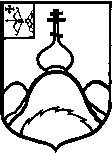 ПОДГОТОВЛЕНО:Заведующий отделом                                                                жизнеобеспечения населения, транспортаи связи администрации Опаринского района                                   		       И.Ф. Бобров                             СОГЛАСОВАНО:Первый заместитель главы администрации Опаринского района                                             			    В.И. СергеевЗаместитель главыадминистрации Опаринского района,начальник финансового управления                                         	     И.А. ФоминыхВедущий специалист отдела экономикиадминистрации Опаринского района                                                        Д. С. ПуповаЗаведующая юридическим отделомадминистрации Опаринского района                                        	       Е.А. Суслова	                 Разослать:  Макарову А.Д., Сергееву В.И., Фоминых И.А., отдел экономики, отдел жизнеобеспечения населения, транспорта и связи, сайт администрации Опаринского района.Подлежит опубликованию в «Информационном бюллетене органов местного самоуправления муниципального образования Опаринский муниципальный район Кировской области».Правовая экспертиза проведена:предварительная  заключительная  Экспертиза соответствияправилам оформления проведена Бобров Игорь Федорович(83353) 2-22-75                                                                                                                                                    Приложение                                                                            к постановлению администрации Опаринского муниципального района                                                                                    от _____________ № ______________Размер платы за предоставление сведений, содержащихся в информационной системе обеспечения градостроительной деятельности на территории Опаринского муниципального района Кировской области.____________________АДМИНИСТРАЦИЯ ОПАРИНСКОГО РАЙОНАПОСТАНОВЛЕНИЕАДМИНИСТРАЦИЯ ОПАРИНСКОГО РАЙОНАПОСТАНОВЛЕНИЕАДМИНИСТРАЦИЯ ОПАРИНСКОГО РАЙОНАПОСТАНОВЛЕНИЕ27.01.2017№40пгт ОпариноОб установлении размера платы за предоставление сведений, содержащихся в информационной системе обеспечения градостроительной деятельности на территории Опаринского муниципального района Кировской области.         В соответствии с Градостроительным кодексом Российской Федерации,  Федеральным законом от 06.10.2003  № 131-ФЗ «Об общих принципах организации местного самоуправления в Российской Федерации», постановлением Правительства Российской Федерации от 09.06.2006 № 363 «Об информационном обеспечении градостроительной деятельности», администрация Опаринского муниципального района ПОСТАНОВЛЯЕТ:      1. Установить размер платы за предоставление сведений, содержащихся в информационной системе обеспечения  градостроительной деятельности на территории Опаринского муниципального района Кировской области, согласно приложению.      2. Взимаемая плата за предоставление копии одного документа, содержащегося в информационной системе обеспечения  градостроительной деятельности, и за предоставление сведений, содержащихся  в одном разделе информационной системы обеспечения  градостроительной деятельности, осуществляется заинтересованным лицом через банк или иную кредитную организацию путем безналичного расчета, и зачисляется в бюджет муниципального образования Опаринский муниципальный район Кировской области.      3. Контроль за исполнением настоящего постановления осуществляет первый заместитель главы администрации Опаринского района В.И. Сергеев.Глава Опаринского района		                              		            А. Д. Макаров________________________________________________________________пгт ОпариноОб установлении размера платы за предоставление сведений, содержащихся в информационной системе обеспечения градостроительной деятельности на территории Опаринского муниципального района Кировской области.         В соответствии с Градостроительным кодексом Российской Федерации,  Федеральным законом от 06.10.2003  № 131-ФЗ «Об общих принципах организации местного самоуправления в Российской Федерации», постановлением Правительства Российской Федерации от 09.06.2006 № 363 «Об информационном обеспечении градостроительной деятельности», администрация Опаринского муниципального района ПОСТАНОВЛЯЕТ:      1. Установить размер платы за предоставление сведений, содержащихся в информационной системе обеспечения  градостроительной деятельности на территории Опаринского муниципального района Кировской области, согласно приложению.      2. Взимаемая плата за предоставление копии одного документа, содержащегося в информационной системе обеспечения  градостроительной деятельности, и за предоставление сведений, содержащихся  в одном разделе информационной системы обеспечения  градостроительной деятельности, осуществляется заинтересованным лицом через банк или иную кредитную организацию путем безналичного расчета, и зачисляется в бюджет муниципального образования Опаринский муниципальный район Кировской области.      3. Контроль за исполнением настоящего постановления осуществляет первый заместитель главы администрации Опаринского района В.И. Сергеев.Глава Опаринского района		                              		            А. Д. Макаров________________________________________________________________пгт ОпариноОб установлении размера платы за предоставление сведений, содержащихся в информационной системе обеспечения градостроительной деятельности на территории Опаринского муниципального района Кировской области.         В соответствии с Градостроительным кодексом Российской Федерации,  Федеральным законом от 06.10.2003  № 131-ФЗ «Об общих принципах организации местного самоуправления в Российской Федерации», постановлением Правительства Российской Федерации от 09.06.2006 № 363 «Об информационном обеспечении градостроительной деятельности», администрация Опаринского муниципального района ПОСТАНОВЛЯЕТ:      1. Установить размер платы за предоставление сведений, содержащихся в информационной системе обеспечения  градостроительной деятельности на территории Опаринского муниципального района Кировской области, согласно приложению.      2. Взимаемая плата за предоставление копии одного документа, содержащегося в информационной системе обеспечения  градостроительной деятельности, и за предоставление сведений, содержащихся  в одном разделе информационной системы обеспечения  градостроительной деятельности, осуществляется заинтересованным лицом через банк или иную кредитную организацию путем безналичного расчета, и зачисляется в бюджет муниципального образования Опаринский муниципальный район Кировской области.      3. Контроль за исполнением настоящего постановления осуществляет первый заместитель главы администрации Опаринского района В.И. Сергеев.Глава Опаринского района		                              		            А. Д. Макаров________________________________________________________________№п/пНаименование услугиСтоимость, руб.1Предоставление сведений из одного раздела ИСОГД10002Предоставление копии одного документа содержащегося в ИСОГД100